WORLDFILM 201413. ročník cestovatelského festivalupořádaného v rámci veletrhu cestovního ruchu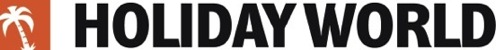 SOBOTA 22. 2. 201410:00 hod. ZAJATCI BÍLÉHO BOHA (režie: Steve Lichtag)projekce filmu11:00 hod. MICHAEL FOKT - REUNION - ZEMĚ KONTRASTŮbeseda, diashowMichael Fokt12:00 hod. BOB STUPKA - PATAGONIE, ZEMĚ NA KONCI SVĚTAbeseda, diashowBob Stupka13:00 hod. LENKA KLICPEROVÁ, OLGA A VAŠEK ŠILHOVI - AFRIKA V NÁS IIbeseda, diashow14:00 hod. PETR HORKÝ - STOLETÍ MIROSLAVA ZIKMUNDAbeseda, projekce ukázek z filmu, diashowPetr Horký15:00 hod. AGNES MIKSCH - 1000 STATEČNÝCH15:30 hod. MICHAL RIŠIAN - NA JEDEN NÁDECH!beseda, diashowMichal Rišian16:30 hod. JARDA LHOTA - EVROPOU BEZ MOTORUbeseda, diashowJarda LhotaNEDĚLE 23. 2. 201409:15 hod. RUB A LÍC DOBRODRUŽNÝCH VÝPRAVprojekce filmu10:00 hod. VAŠEK PIŠTORA - TO LIVE NOT ONLY EXISTbeseda, diashowVáclav Pištora11:00 hod. PETR SLAVÍK - ŠELMY PŘED OBJEKTIVEMbeseda, diashowPetr Slavík12:00 hod. MILAN DANĚK - ZROZENI K BĚHUbeseda, projekce filmu, diashowMilan Daněk13:00 hod. ZUZKA ZWIEBEL - INDIE - UMĚNÍ CESTOVATZuzana Zwiebel14:00 hod. SRDCAŘI.CZ - HONZA A MICHAEL TUTOKY - POTÁPĚNÍ S KROKODÝLYSrdcaři.cz15:00 hod. VAŠEK SŮRA, PETR HORKÝ - EXPEDICE PÓL CHLADU 2013Václav SůraPetr Horký16:00 hod. NA CESTĚ PO VÝCHODNÍ KRÉTĚ (dokumentární cyklus České televize)projekce filmuVÝSTAVYMichael Fokt - nature in pictureVydejte se s námi po stopách nejvzácnějších nosorožců světa nebo za milostnou vášní zmodralých žab. Uvidíte, co dělá stádo největších suchozemských savců světa během africké noci, nebo jak loví jeden z nejmenších dravců naší přírody – nádherně zbarvený křižák pruhovaný. Všechny tyto tvory a mnoho dalších při své práci potkal a na snímcích zachytil přírodovědec, cestující novinář a fotograf Michael Fokt. Lenka Klicperová - Králové GerewoluUnášejí tu bělochy, působí tu africká odnož al-Káidy a panuje tu neskonalá bída. I proto na severu Nigeru turisty nepotkáte. Autorka fotografií Lenka Klicperová se do této neklidné oblasti vydala proto, aby zdokumentovala fascinující festival hojnosti a lásky Cure salée i magický mužský tanec gerewol.Tradiční cestovatelské knihkupectví Jako každý rok i letos bude možné nakoupit si cestovatelské knihy a DVD za speciální festivalové ceny, navíc mnohdy s podpisem a věnováním od autorů!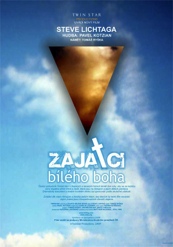 Český výzkumník Tomáš strávil v thajských a laoských horách téměř dva roky, aby se za každou cenu dopátral příčin křivd a násilí, která jsou na Akhajích a jejich dětech páchána. Dramatický dokument o malém horském etniku byl zpracován podle skutečné události.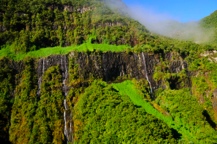 Kousek země, kde se barva lidské kůže vůbec neřeší, se tyčí z vod Indického oceánu kousek od Madagaskaru. Tento tropický ráj, kde vedle sebe lidé žijí v naprosté harmonii, je kupodivu součástí Evropské unie. Jižní část ostrova zabírá aktivní sopka, které se však místní vůbec nebojí. Naopak – berou ji jako nejvítanější atrakci široko daleko. Je to země kontrastů, kde mají na dvě stovky klimatických zón a kam se jezdit učí předpovídat počasí meteorologové z celého světa.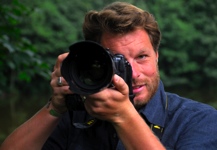 cestující novinář, publicista a zoolog je V.I.P. autorem on-line vydání National Geographic Česko a stálým korespondentem mezinárodního časopisu GEO, Lidé a Země a dalších periodik. Získal první místo v soutěži Czech Press Photo v kategorii příroda a životní prostředí, cenu dětí UNICEF či ceny za nejpůsobivější makrofotografii. Spolupracuje s Českou televizí i rozhlasem. Je autorem mnoha publikací o přírodě.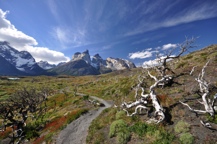 Je plná jezer, ledovců, skalních masivů s nádhernými vrcholky, ale také s obrovskými rozlohami travnatých pamp. Nádherné scenérie dokreslují stáda divokých lam, pštrosů nandu a obrovské kolonie tučňáků. Větrná, drsná ale nádherná, taková je Patagonie.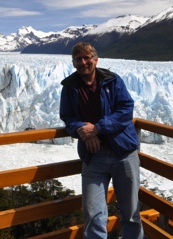 již osmnáct let za volantem hotelbusu brázdí čtyři kontinenty světa. Toulání a poznávání méně i více vzdálených krajů se mu stalo koníčkem i povoláním a dálky 
ho naprosto pohltily. Mezi nejoblíbenější destinace patří Island a hlavně Jižní Amerika. 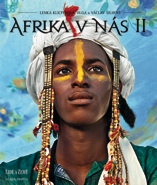 Beseda s autory knihy Afrika v nás II zavede posluchače do zákulisí vzniku této nové obrazové a reportážní  publikace, která volně navazuje na první společný literární počin z roku 2010. Cílem celého projektu je snaha představit subsaharskou Afriku v co největší rozmanitosti – od krásy zdejší přírody až po mizející domorodé zvyky a tradice. Nevyhýbá se ale ani palčivým tématům, se kterými se černý kontinent potýká.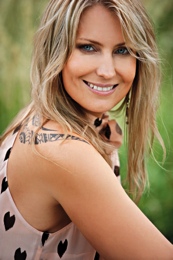 Lenka KlicperováNovinářka, fotografka,  zakládající členka a místopředsedkyně občanského sdružení Femisphera, které novinářsky mapuje život obyvatel rozvojových zemí s důrazem na ženská témata. Od roku 2004 pracuje jako šéfredaktorka magazínu Lidé a Země.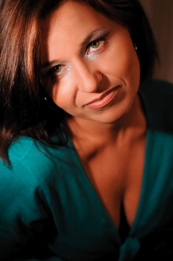 Olga ŠilhováVolná novinářka a kameramanka, předsedkyně občanského sdružení Femisphera, pod jehož hlavičkou se podílela na několika dokumentaristických projektech. Provozovatelka CK AWAY, která se mj. specializuje na pořádání fotografických expedic do celého světa.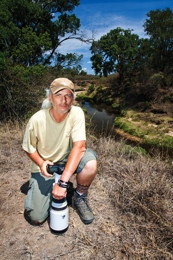 Vašek ŠilhaFotograf a držitel celé řady ocenění,  např. v rámci novinářské soutěže Czech Press Photo. Své snímky publikuje u nás i v zahraničí, kde spolupracuje s řadou prestižních titulů, jakými jsou např. BBC Wildlife Magazine nebo National Geographic.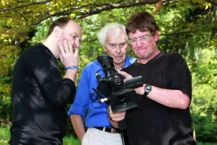 Všichni známe jejich expedice, knihy a filmy. Nikdo ale neví, jaký žili Zikmund a Hanzelka život. V dubnu vstupuje do kin životopisný dokument Století Miroslava Zikmunda a jeho režisér přijde povyprávět o tom, jak takové dílo vzniká. Projekce natočených materiálů, dosud nepublikovaných archivů H+Z i perličky, které se do filmu nedostanou…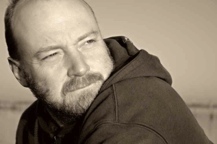 režisér, cestovatel a spisovatel, pořadatel cestovatelského festivalu Worldfilm.Sám nebo společně s Mirkem Náplavou (a v jednom případě také spolu s Miroslavem Zikmundem) napsal 7 knih, natočil více než 80 dokumentů z bezmála sto zemí světa. Je dvojnásobných držitelem literární ceny Egona Ervína Kische. Došel na severní pól, přešel na lyžích Grónsko, potápěl se k Tygřím žralokům, podílel se na záchraně archivu českého filmaře a mořeplavce Eduarda Ingriše a objevil a nechal zapsat do map dva vraky lodí na Maledivách. 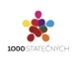 Fundraisingovou akci 1000 statečných na podporu činnosti nadace „Národ dětem“, přijde představit Agnes Mikschová. Projekt navazuje na sérii humanitárních koncertů motol-motolice.cz, které se konají v Praze už od roku 2007. Cílem je poukázat na problematiku v dětské onkologii, která je pro mnohé až na samotném konci zájmu.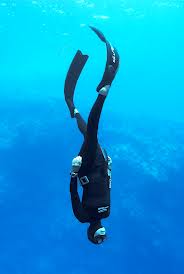 Čeští závodníci ve freedivingu pravidelně dosahují skvělých výsledků na nejprestižnějších soutěžích, jsou držiteli světových i kontinentálních rekordů. Michal povypráví o svých freediverských úspěších, tréninku i změně, kterou mu freediving přinesl do života.Nenechte si ujít možnost vyzkoušet si, jak dlouho vydržíte na jeden nádech pod vodou právě Vy!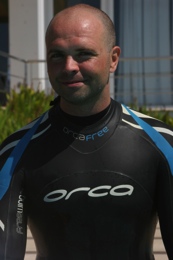 S freedivingem začal víkendovým kurzem freedivingu v roce 2007, dnes je držitelem těchto ocenění:Bronz na mistrovství světa týmů, Francie 2012Stříbro v disciplíně CNF, Řecko 2011Mistr České republiky v letech 2012, 2011, 20101 kontinentální a 5 národních rekordů17 zlatých, 12 stříbrných a 9 bronzových medailí z národních a mezinárodních soutěží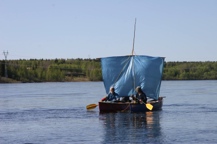 Největší zážitky člověku přináší cestování "bez motoru". Tedy když šlape na kole, splouvá řeky nebo stoupá k vrcholům hor. Tímto mottem se Jarda řídil, když vyrazil na půlroční cestu z Nordkappu na Gibraltar dlouhou 8 tisíc kilometrů. Jaké to je překonat světadíl jen na kajaku, na kole, na plachetnici, na koni, pěšky?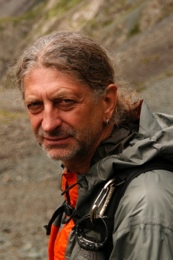 Cestování je Jardovým koníčkem, prací i životním stylem. Stál u zrodu Cestovní kanceláře Adventura a dnes v ní zodpovídá za cyklistické zájezdy do 43 zemí pěti kontinentů. Práce je mu zábavou a zábava prací.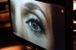 Jsou cestovatelé blázni? Rub a líc dobrodružných výprav z televizního cyklu Ivety Toušlové se pozastavuje nad riziky, která cestovatelé podstupují. Není to v dnešní době zbytečnost? K čemu to je?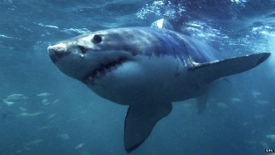 Snad každého, kdo shlédnul Spielbergovy Čelisti, film nějak zasáhnul. Stejně tak i Vaška, který po té žralokům propadnul a pravidelně jezdí na jejich pozorování po celém světě. Vlivem mezní životní situace, kterou zažil v Jižní Africe, se stal vášnivým popularizátorem ochrany žraloků a zakladatelem projektu To Live Not Only Exist, jehož smyslem je poukázat na důležitost celoživotního aktivního přístupu k životu a nezapomenout plnit si své životní sny.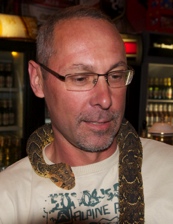 Ač za posledních 15 let na svých cestách za potápěním navštívil desítky zemí na všech kontinentech světa, necítí se být cestovatelem. Země, které ho nejintenzivněji zasáhly kombinací podmořské přírody, souší a setkáními s obyvatelstvem, jsou Papua a Jižní Afrika. Země s mnoha pozitivy ale i bolestivými negativy. Po několika návštěvách si uvědomil, jak moc mu tato místa dala a že nelze jen brát…Tak vzniknul projekt To Live Not Only Exist s tématy vztahu k přírodě a zodpovědného přístupu k životu.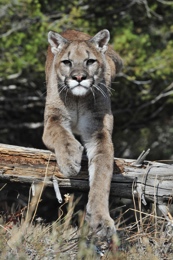 Vyprávění profesionálního fotografa divočiny Petra Slavíka o jeho lásce k velkým šelmám. Od kamčatských jezer po brazilské bažiny, od zasněžených lesů Minnesoty k rozpáleným africkým pláním vedou jeho cesty za zvířaty, které příroda postavila na vrchol potravního řetězce. Blízká setkání s největšími suchozemskými predátory planety tváří v tvář zachycená na jeho fotografiích, vám umožní poznat krásu tvorů, vyvolávajících smíšené pocity. Obdiv a strach.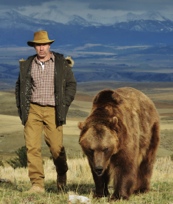 fotograf divočiny, cestuje, aby viděl a vyfotografoval zvířata v jejich přirozeném prostředí. Protože se životní prostor pro zvířata vlivem člověka stále ztenčuje, vedou jeho expedice především za ohroženými druhy. Horské gorily v Ugandě, sněžný levhart v Himálajích, nártouni v zelené džungli Filipín, harpyje, mystický dravec Venezuely… Je autorem několika publikací, držitelem mezinárodních ocenění za své snímky a organizátorem expedic za faunou tohoto světa.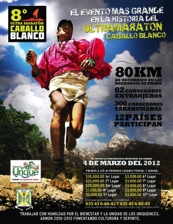 O vytrvalosti kmene indiánů Tarahumara ukrytého v divočině Měděných kaňonů na severozápadě Mexika se vypráví legendy. Jaká je současnost jejich života a jsou stále právem považováni za nejlepší běžce světa na dlouhé tratě? Pro skupinu českých ultramaratonců byla velká výzva zaběhnout si s nimi závod na 50 mil a najít tak odpověď.  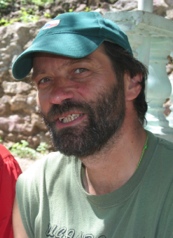 sociální pracovník, člen Syndikátu novinářů ČR, předseda sdružení Horizont, ředitel cestovatelského festivalu RAJBAS. Spolu s Alenou Žákovskou stál za zrodem projektu cest za poznáním současného života geograficky izolovaných etnik „Harrerův svět“ (Nová Guinea, Amazonie, Borneo, Kongo...) a celé řady dalších. Zážitky z expedic publikuje v geografických magazínech a zpracovává v dokumentárních filmech. Fyzickou připravenost na náročné akce upevňuje účastí na vytrvalostních závodech, především bězích na tratích od 10 km po ultramaratón.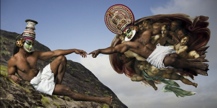 S pomocí několika organizací spojujících místní umělce v jižní Indii vytváří Zuzka cestovatelské stezky spojující (ne)obyčejné lidi a jejich příběhy. Můžete si je nejen poslechnout, ale také se stát jejich součástí a podpořit aktivity těchto nadaných lidí. Představíme vám jižní Indii na hranici mezi východní a západní kulturou.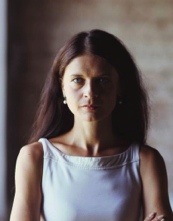 po 15 letech v cestovním ruchu, studiu ekonomie, geopolitiky a mezinárodních vztahů a cestě, která vedla přes řeckou mytologii, židovskou mystiku, budhistickou symboliku, hinduistické rituály, se usadila na Fort Cochin v jihoindickém státě Kerala. Založila zde cestovní kancelář Shakti Trails, která stylově a autenticky spojuje lidi a sdílí jejich příběhy.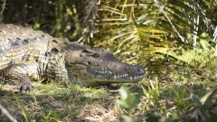 Donedávna bylo potápění za žraloky považováno za adrenalinovou špičku v potápění. Potápěč  a kameraman  Jan Tutoky se synem Michaelem ale zvedli pomyslnou laťku o kousek výš. Vydali se do delty Okavanga v Botswaně za dalším postrachem Afriky: krokodýlem nilským.  Jde takovou výpravu pod hladinu vůbec přežít? Přijďte se podívat na unikátní záběry, které natočili pro interaktivní magazín Srdacaři. Ten vám v rámci besedy představí jeho šéfredaktor Miroslav Náplava a moderátorka Lucie Výborná. 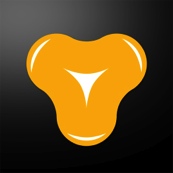 Interaktivní magazín SRDCAŘI je obsahově zaměřen na cestování, outdoorové, adrenalinové a všemožné "srdcařské" aktivity. Lze ho stáhnout do tabletů a chytrých telefonů (Apple i Android). Tato platforma umožňuje publikovat nejenom texty a obsáhlé fotogalerie, ale především desítky minut videí. To vše v osobité grafické podobě. Magazín Srdcaři získal nominaci v prestižní anketě českého internetu Křišťálová lupa 2013 v kategorii Obsahová inspirace.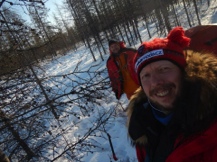 Nejchladnější obydlená místa na severní polokouli: vesnice Ojmjakon a Tomtor. V prvně jmenované je dokonce i kýžené označení zvěčněné v podobě pomníku. Vloni v únoru tam padl teplotní rekord -71°C a v druhé jmenované se během naší návštěvy konal Festival mrazu, jehož součástí byla i volba Miss mráz. Navíc polárnické dostihy sobů, vlci, silnice kostí, náš stan a sáně a seznámení s novým kamarádem Charliem.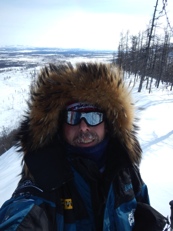 Český polárník ostřílený řadou expedic. Téměř 20 let podniká výpravy do polárních krajů. Např. v roce 2005 došel jako čtvrtý Čech na severní pól, v roce 2010 přešel zamrzlé jezero Bajkal, na jaře 2013 odjel stanovat na nejchladnější obydlené místo na světě, protože mu to přišlo jako dobrý nápad. Jeho nadšení pro mráz dokládá i svatba v mrazáku při -30 °C.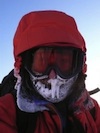 režisér, cestovatel a spisovatel, pořadatel cestovatelského festivalu Worldfilm.Sám nebo společně s Mirkem Náplavou (a v jednom případě také spolu s Miroslavem Zikmundem) napsal 7 knih, natočil více než 80 dokumentů z bezmála sto zemí světa. Je dvojnásobných držitelem literární ceny Egona Ervína Kische. Došel na severní pól, přešel na lyžích Grónsko, potápěl se k Tygřím žralokům, podílel se na záchraně archivu českého filmaře a mořeplavce Eduarda Ingriše a objevil a nechal zapsat do map dva vraky lodí na Maledivách. 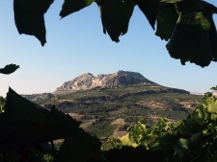 Kréta nabízí od všeho trochu – nádherné moře, divoké hory, historické památky i skvělou kuchyni. Miroslav Donutil vás tentokrát provede východní částí ostrova v roli skutečného průvodce.